Nezávazná poptávka plastových okenDobry den poptávám 23 ks plastových oken viz rozpis níže. Okna musí mít koeficient propustnosti tepla celého okna do Uw = 1,1 W/m2.K a musí byt certifikována pro dotaci Nová zelená úsporám. Okna poptávám včetně vnitřních a venkovních parapetů a horizontálních žaluzií. Předpokládaná doba montáže Duben – Květen 2015. Místo realizace Skotnice okr. Nový Jičín.Dvoukřídlé, otevíravé sklopné bez sloupku: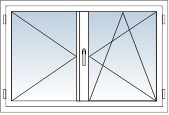 Rozměr š x v v mm:     1200 x 1350  - 10 ksRozměr š x v v mm:     100 x 110   -      2 ksJednokřídlé, otevíravé, sklopné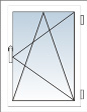 				Rozměr š x v v mm:     600 x 1350   -  2 ksRozměr š x v v mm:     850 x 580      - 1 ksRozměr š x v v mm:     500 x 400      - 3 ksRozměr š x v v mm:     850 x 850      - 2 ksRozměr š x v v mm:   1200 x 2200    - 1 ksFrancouzské okno posuvné, sklopné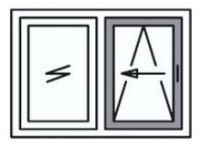 Rozměr š x v v mm:    1800 x 2000   - 1 ks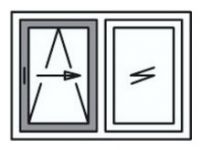 Rozměr š x v v mm:    1800 x 2000  - 1 ksKontaktní údaje: Lukáš Hanzlík                               Švermova 1327 Příbor 74258,                               e-mail: luk.hanz@seznam.cz